ชื่อเรื่อง    การพัฒนารูปแบบการเรียนการสอนตามทฤษฎีการสร้างความรู้ เพื่อเสริมสร้างความสามารถ   ในการเขียนเชิงสร้างสรรค์ สำหรับนักเรียนชั้นประถมศึกษาปีที่ 3ชื่อผู้วิจัย   นางสาวบุรัสกาญ  สุวรรณ์ ตำแหน่ง  ครู  วิทยฐานะ  ครูชำนาญการพิเศษ              โรงเรียนเทศบาล ๔ หนองแคอนุสรณ์  สังกัดกองการศึกษาเทศบาลตำบลหนองแค               จังหวัดสระบุรีปีที่วิจัย     ปีการศึกษา  2561บทคัดย่อ	การวิจัยครั้งนี้เป็นการวิจัยและพัฒนา (Research& Development ) มีวัตถุประสงค์  ดังนี้  1) เพื่อศึกษาข้อมูลพื้นฐานในการการการพัฒนารูปแบบการเรียนการสอนตามทฤษฎีการสร้างความรู้ เพื่อเสริมสร้างความสามารถในการเขียนเชิงสร้างสรรค์ สำหรับนักเรียนชั้นประถมศึกษาปีที่ 3   2) เพื่อการพัฒนารูปแบบการเรียนการสอนตามทฤษฎีการสร้างความรู้ เพื่อเสริมสร้างความสามารถ    ในการเขียนเชิงสร้างสรรค์ สำหรับนักเรียนชั้นประถมศึกษาปีที่ 3   3) เพื่อทดลองใช้รูปแบบการเรียนการสอนตามทฤษฎีการสร้างความรู้ เพื่อเสริมสร้างความสามารถในการเขียนเชิงสร้างสรรค์ สำหรับนักเรียนชั้นประถมศึกษาปีที่ 3 และ 4)  เพื่อประเมินผลการใช้การพัฒนารูปแบบการเรียนการสอนตามทฤษฎีการสร้างความรู้ เพื่อเสริมสร้างความสามารถในการเขียนเชิงสร้างสรรค์ สำหรับนักเรียนชั้นประถมศึกษาปีที่ 3 แหล่งข้อมูล/กลุ่มเป้าหมายตามวัตถุประสงค์การวิจัยขั้นตอนที่ 1  ได้แก่   หลักสูตรแกนกลางการศึกษาขั้นพื้นฐาน พุทธศักราช 2551 สาระที่  2 การเขียน และสาระที่ 4 หลักการใช้ภาษา สาระการเรียนรู้เรื่องการเขียนบรรยายเกี่ยวกับลักษณะของคน สัตว์ สิ่งของสถานที่ การแต่งประโยคเพื่อการสื่อสาร และมารยาทในการเขียน  ทฤษฎีการเรียนรู้และการเชื่อมโยงความคิดของแฮร์บาร์ต ทฤษฎีการเชื่อมโยงของธอร์นไดค์ ทฤษฎีการเรียนรู้ด้วยกระบวนการค้นพบของบรุนเนอร์  ทฤษฎีการเรียนรู้อย่างมีความหมายของอซูเบล และทฤษฎีการเรียนรู้แบบกลุ่มผสมผสานของกาเย่ และทฤษฎีการสร้างความรู้ และงานวิจัยที่เกี่ยวข้องกับการพัฒนารูปแบบการเรียนการสอน  และความสามารถในการเขียนเชิงสร้างสรรค์   การศึกษาความคิดเห็นของนักเรียนเกี่ยวกับความต้องการในการจัดการเรียนรู้ภาษาไทย  แนวคิดในการพัฒนาการจัดการเรียนการสอนและผลการทดสอบวัดความสามารถพื้นฐานของผู้เรียนระดับชาติ (NT) ของผู้บริหารสถานศึกษา จำนวน  2 คน ด้วยการสัมภาษณ์อย่างไม่เป็นทางการ และการสนทนาอย่างไม่เป็นทางการของหัวหน้ากลุ่มสาระการเรียนรู้ภาษาไทยกับครูผู้สอนกลุ่มสาระการเรียนรู้ภาษาไทย จำนวน 4 คน แหล่งข้อมูล/กลุ่มเป้าหมายตามวัตถุประสงค์ของการวิจัยขั้นตอนที่ 2 ได้แก่ การวิเคราะห์ข้อมูลพื้นฐานในขั้นตอนที่ 1  ผู้เชี่ยวชาญ จำนวน 5 คน ในการตรวจสอบความเหมาะสม/สอดคล้อง  และนักเรียนชั้นประถมศึกษาปีที่ 3 ภาคเรียนที่ 2 ปีการศึกษา 2560 จำนวน 30 คน ที่ไม่ใช่กลุ่มตัวอย่าง  แหล่งข้อมูล/กลุ่มตัวอย่างตามวัตถุประสงค์ของการวิจัยขั้นตอนที่ 3 และ  4  ได้แก่  นักเรียนชั้นประถมศึกษาปีที่ 3/2  ภาคเรียนที่ 1 ปีการศึกษา  2561 โรงเรียนเทศบาล ๔     หนองแคอนุสรณ์ สังกัดกองการศึกษาเทศบาลตำบลหนองแค  อำเภอหนองแค จังหวัดสระบุรี จำนวน 32 คน  ได้มาโดยการสุ่มแบบกลุ่ม (Cluster Random  Sampling )  เครื่องมือที่ใช้ในการวิจัย ประกอบด้วย 1) คู่มือการใช้รูปแบบการเรียนการสอนตามทฤษฎีการสร้างความรู้  2) แผนการจัดการเรียนรู้ 3) แบบทดสอบวัดความสามารถในการเขียนเชิงสร้างสรรค์  4) แบบทดสอบวัดผลสัมฤทธิ์ทางการเรียนภาษาไทย และ5) แบบสอบถามความพึงพอใจของนักเรียนที่มีต่อการใช้รูปแบบการเรียนการสอนตามทฤษฎีการสร้างความรู้ การวิเคราะห์ข้อมูลโดยใช้โปรแกรมสำเร็จรูปและการคิดวิเคราะห์เนื้อหา  (content analysis) สถิติที่ใช้ได้แก่การหาค่าเฉลี่ย () ค่าส่วนเบี่ยงเบนมาตรฐาน (S.D.) และค่าที (t-test dependent )ผลการวิจัยข้อมูลพื้นฐานสำหรับการพัฒนารูปแบบการเรียนการสอนตามทฤษฎีการสร้างความรู้ เพื่อเสริมสร้างความสามารถในการเขียนเชิงสร้างสรรค์ สำหรับนักเรียนชั้นประถมศึกษาปีที่ 3  พบว่า ข้อมูลพื้นฐานโดยภาพรวมมีความเหมาะสม/สอดคล้องและเพียงพอกับการศึกษา เป็นไปตามสมมติฐานการวิจัยข้อที่ 1 โดยจุดมุ่งหมายของหลักสูตรการศึกษาขั้นพื้นฐาน  พุทธศักราช  2551 มีเป้าหมายการของการศึกษา ส่งเสริมให้ผู้เรียนสามารถพัฒนาเต็มตามศักยภาพ โดยเน้นทักษะการอ่านและการเขียนและจากความคิดเห็นของนักเรียน พบว่า ต้องการให้จัดการเรียนรู้ที่มีเนื้อหาไม่ซับซ้อนเป็นเรื่องที่เข้าใจง่ายและกิจกรรมการเรียนรู้ที่ได้ร่วมกันคิดร่วมกันฝึกปฏิบัติ ในส่วนของรองผู้อำนวยการสถานศึกษามีความคิดเห็นว่า การพัฒนาการจัดการเรียนการสอนควรเน้นผู้เรียนเป็นสำคัญ และความคิดเห็นของครูหัวหน้ากลุ่มสาระการเรียนรู้ภาษาไทยกับครูผู้สอนภาษาไทย พบว่า แนวทางในการพัฒนาผลสัมฤทธิ์ทางการเรียนภาษาไทยควรฝึกทักษะการเขียนอย่างสร้างสรรค์ที่เปิดโอกาสให้นักเรียนได้แสดงความคิดอย่างอิสระ ผลการพัฒนารูปแบบการเรียนการสอนตามทฤษฎีการสร้างความรู้ เพื่อเสริมสร้างความสามารถในการเขียนเชิงสร้างสรรค์ สำหรับนักเรียนชั้นประถมศึกษาปีที่ 3  พบว่า รูปแบบการเรียนการสอน (ERPE Model ) ที่พัฒนาขึ้น ประกอบด้วยกระบวนการเรียนรู้  4 ขั้นตอน คือ ขั้นตอนที่ 1 กระตุ้นเตรียมความพร้อม (Encouragement: E) ขั้นตอนที่ 2 การสะท้อนความคิด  (Roflection: R) ขั้นตอนที่ 3 การฝึกปฏิบัติ (Practice: P) ซึ่งประกอบด้วย 1) การสร้างแรงจูงใจ 2) การแลกเปลี่ยนความคิด  3) การร่างข้อมูล  4)  ทบทวนปรับปรุง และ 5) นำเสนอผลงาน   ขั้นตอนที่ 4  การประเมินผล (Evaluation: E)  มีความเหมาะสม/สอดคล้องตามความคิดเห็นของผู้เชี่ยวชาญ 5 คน  โดยมีค่าความเหมาะสมสอดคล้องมีค่าเฉลี่ย () เท่ากับ  4.88 และค่าส่วนเบี่ยงเบนมาตรฐาน (S.D.) 0.32  และจากการหาประสิทธิภาพโดยนำไปทดลองใช้ (Tyout)  กับนักเรียนชั้นประถมศึกษาปีที่ 3  ภาคเรียนที่ 2  ปีการศึกษา  2560 ที่ไม่ใช่กลุ่มตัวอย่าง จำนวน  30 คน พบว่า  มีประสิทธิภาพ ( E1/E2 ) เท่ากับ 83.12/85.07  เป็นไปตามสมมติฐานการวิจัยข้อที่ 23. ผลการทดลองใช้รูปแบบการเรียนการสอนตามทฤษฎีการสร้างความรู้ เพื่อเสริมสร้างความสามารถในการเขียนเชิงสร้างสรรค์ สำหรับนักเรียนชั้นประถมศึกษาปีที่ 3 (ERPE  Model) พบว่า จากการนำรูปแบบการเรียนการสอน  (ERPE Model ) ไปทดลองใช้กับนักเรียนชั้นประถมศึกษาปีที่ 3 ภาคเรียนที่ 1 ปีการศึกษา 2561 โรงเรียนเทศบาล ๔ หนองแคอนุสรณ์ สังกัดกองการศึกษาเทศบาลตำบลหนองแค อำเภอหนองแค จังหวัดสระบุรี  จำนวน 32 คน  ซึ่งได้มาโดยการสุ่มแบบกลุ่ม (Cluster Random Sampling ) ใช้ห้องเรียนเป็นหน่วยในการสุ่ม (Sampling  Unit ) หลังการเรียนการสอนนักเรียนมีความสามารถในการเขียนเชิงสร้างสรรค์ สูงกว่าก่อนเรียนอย่างมีนัยสำคัญทางสถิติที่ระดับ .05  โดยมีค่าการทดสอบที ( t-test  dependent ) เท่ากับ 30.612  โดยก่อนเรียนมีคะแนนเฉลี่ย () เท่ากับ 7.13   และค่าส่วนเบี่ยงเบนมาตรฐาน  เท่ากับ 0.78  และหลังเรียนเท่ากับ  13.45  และค่าส่วนเบี่ยงเบนมาตรฐาน เท่ากับ 0.31  เป็นไปตามสมมติฐานการวิจัยข้อที่ 3 และมีผลสัมฤทธิ์ทางการเรียนภาษาไทยสูงกว่าก่อนเรียนอย่างมีนัยสำคัญทางสถิติที่ระดับ .05 โดยมีค่าการทดสอบที ( t-test  dependent ) เท่ากับ 41.157 โดยมีคะแนนเฉลี่ย () ก่อนเรียน  เท่ากับ  14.78   และค่าส่วนเบี่ยงเบนมาตรฐาน เท่ากับ 1.65  และหลังเรียนเท่ากับ 27.00  และค่าส่วนเบี่ยงเบนมาตรฐาน  เท่ากับ 0.88   เป็นไปตามสมมติฐานการวิจัยข้อที่ 4   	4. ผลการประเมินความพึงพอใจที่มีต่อรูปแบบการเรียนการสอนตามทฤษฎีการสร้างความรู้ เพื่อเสริมสร้างความสามารถในการเขียนเชิงสร้างสรรค์  สำหรับนักเรียนชั้นประถมศึกษาปีที่ 3 (ERPE  Model) พบว่า หลังการจัดการเรียนการสอนนักเรียนมีความพึงพอใจต่อการใช้รูปแบบการเรียนการสอนในภาพรวมอยู่ในระดับพึงพอใจมาก โดยมีคะแนนเฉลี่ย ( ) เท่ากับ  2.88 และค่าส่วนเบี่ยงเบนมาตรฐาน เท่ากับ 0.11  เป็นไปตามสมมติฐานการวิจัยข้อที่ 5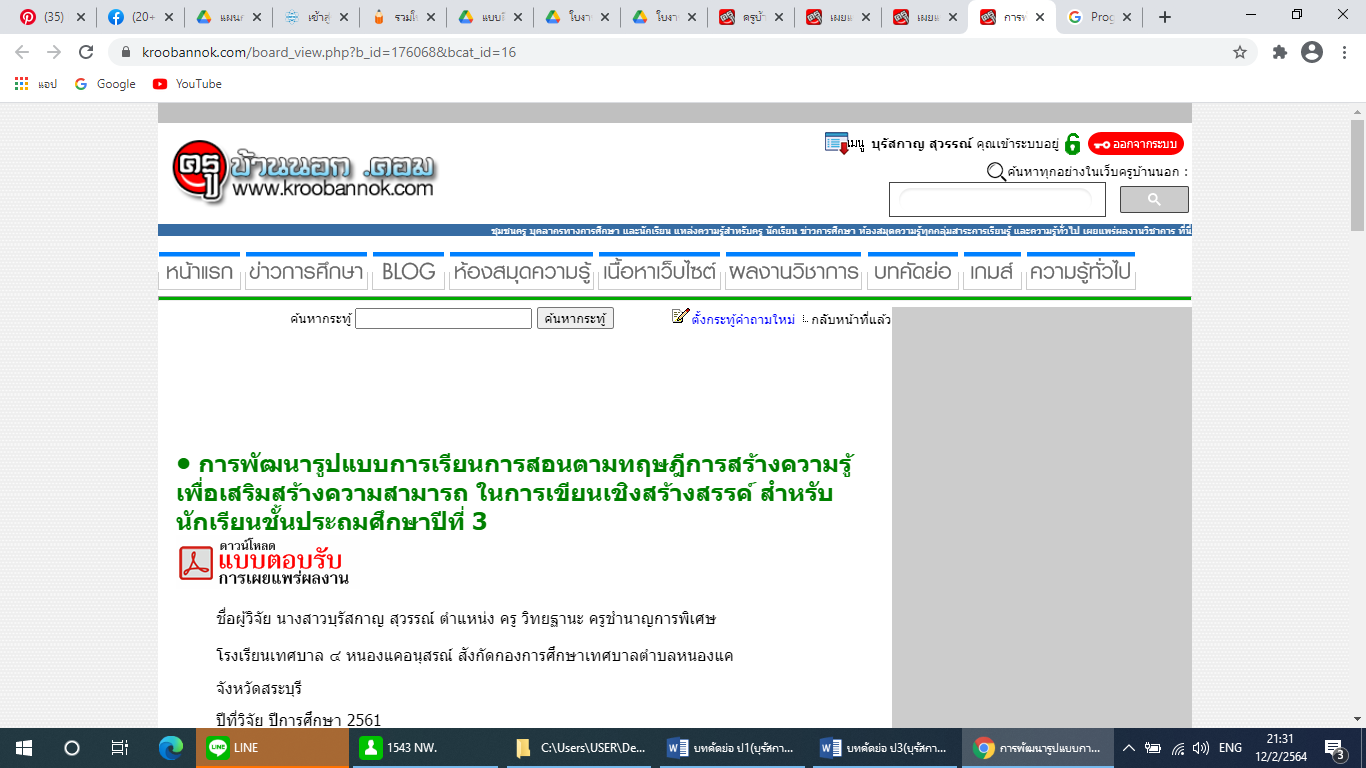 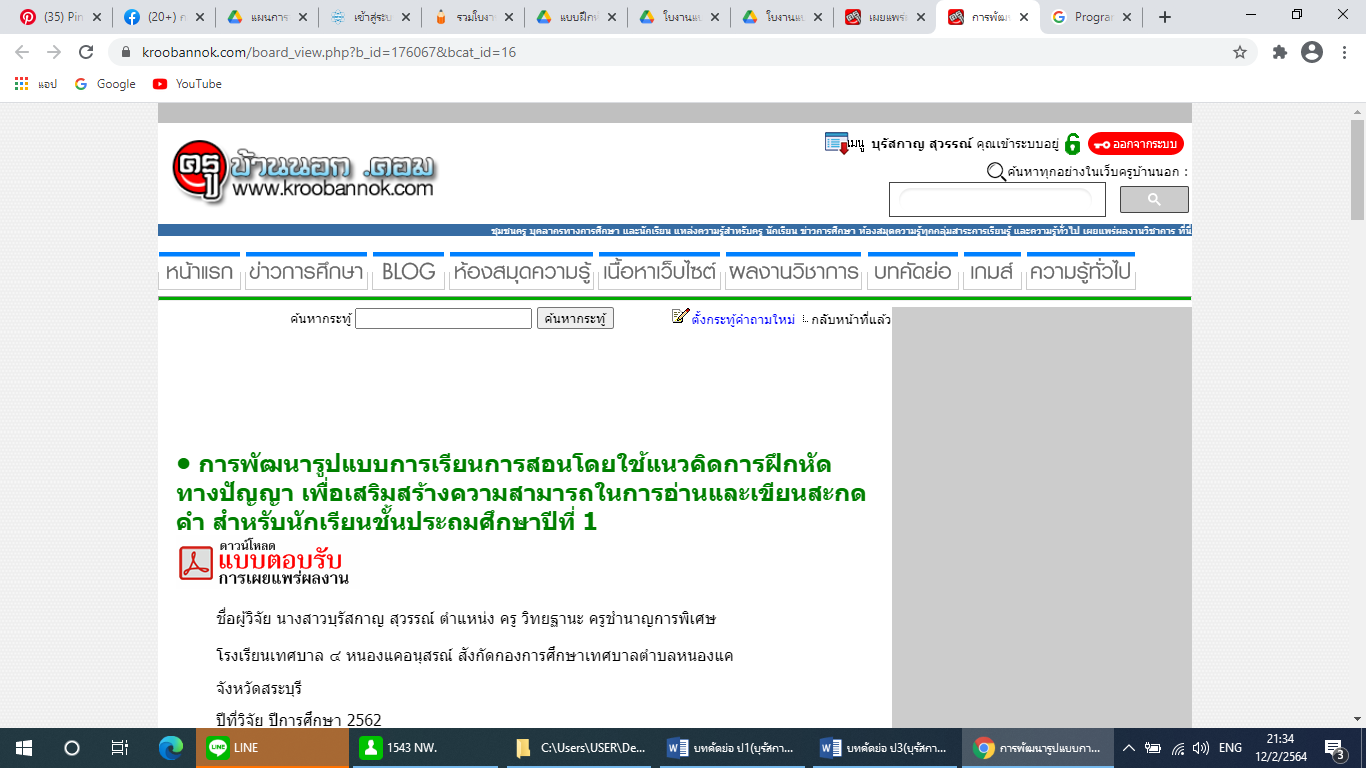 